Von Stefan SchuchAufgabe Ordne die Ereignisse den entsprechenden Jahreszahlen zu. Schreibe die Hauptbegriffe in die weißen Felder oder schneide die Bildkarten aus und klebe sie an die richtige Stelle.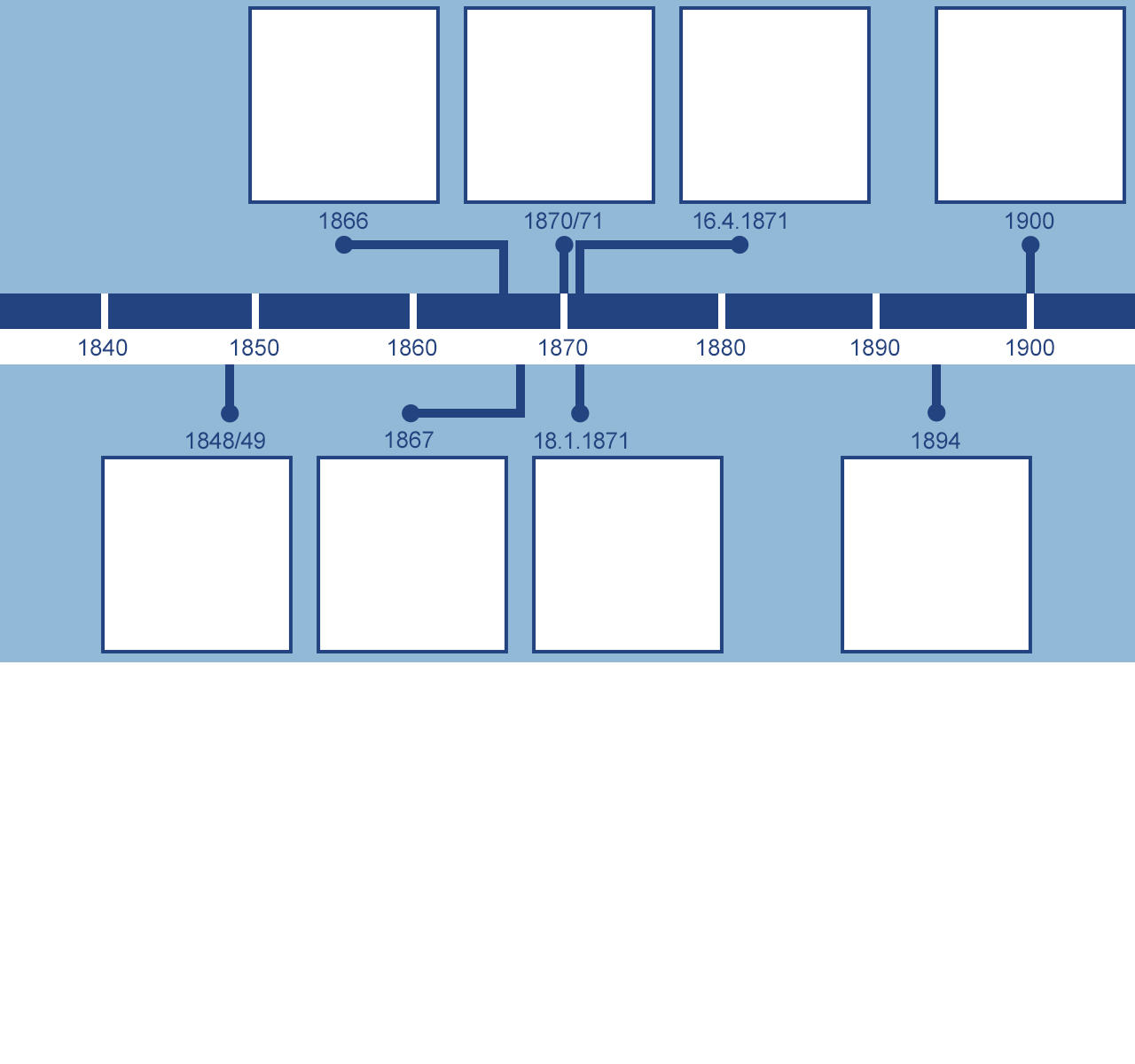 Quellen: Grafik: Anne Roerkohl dokumentARfilm GmbH; Abb. oben v.l.n.r.: Reichsverfassung, Anne Roerkohl dokumentARfilm GmbH, im Hintergrund: Eine Sitzung des deutschen Reichstags, in: Die Gartenlaube 1874, Heft 18, S. 294; Deutschlands Zukunft, in: Kikeriki, 22.08.1870, S. 4; Bürgerliches Gesetzbuch, Anne Roerkohl dokumentARfilm GmbH; König Wilhelm bereitet das Schlachtfeld von Sedan, in: Die Gartenlaube, 1887, Heft 12, S. 184. Abb. unten v.l.n.r.: Barrikade in Mannheim, in: Leipziger Illustrirte Zeitung, 03.06.1848, S. 366; Reichstagsgebäude, in: Arthur Mennell und Bruno Garlepp: Bismarck-Denkmal für das Deutsche Volk, Berlin u.a. 1895, S. 133; Karte Norddeutscher Bund, Anne Roerkohl dokumentARfilm GmbH; Anton von Werner, Die Proklamierung des Deutschen Kaiserreiches, 1885, akg-images.Das Deutsche Kaiserreich – Reichsgründung 18711.1. Die Gründung des Deutschen Kaiserreichs – Zeitstrahl ergänzen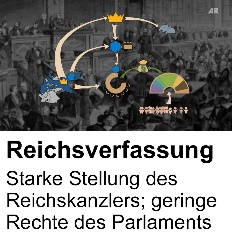 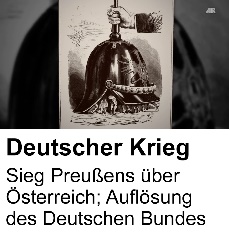 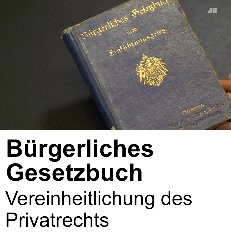 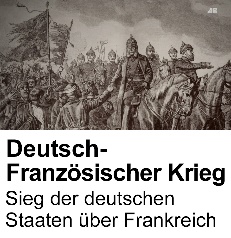 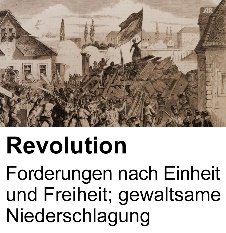 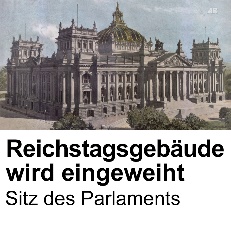 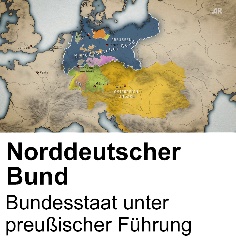 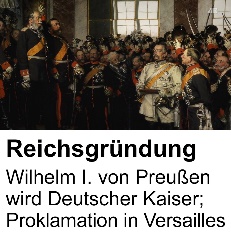 